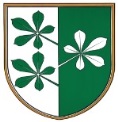 OBČINA KIDRIČEVOObčinski svetKopališka ul. 142325 KidričevoŠtev. 032-1/2018Z  A  P  I  S  N  I  K12. redne seje občinskega sveta občine Kidričevo, ki je bila, dne 2.7.2020 ob 18. uri v dvorani v Lovrencu na Dr. poljuPrisotni: župan Anton Leskovar, člani občinskega sveta: Romana Bosak, Anton Drevenšek, Milan Fideršek, Anton Frangež, Zdenka Holc, Boris Kmetec, Slavko Krajnc, Srečko Lah, Stanislav Lampič, Danilo Lendero, Valerija Medved, Silva Orovič Serdinšek, Petra Potrč,  Anton Medved, Marjan Petek, Bogdan Potočnik,  Anja Rajher; občinska uprava:  Zdenka Frank, mag. Mojca MeškoVabljeni: Robert Brkič, skupna občinske uprava občin Sp. Podravje	   David Merc, direktor Vzdrževanje in gradnje Kidričevo, javno podjetje d.o.o.Sejo je vodil gospod župan Anton Leskovar. Ugotovil je, da je na seji prisotnih  16  članov občinskega sveta.Gospod župan je dal v razpravo zapisnik 11. redne seje občinskega sveta.Na zapisnik 11. redne seje občinskega sveta ni bilo razprave.SKLEP: Občinski svet občine Kidričevo potrjuje zapisnik 11. redne seje občinskega sveta. Sklep je bil soglasno sprejet. Glasovalo je 16 članov občinskega sveta, kolikor jih je bilo na seji prisotnih. Gospod župan je dal v razpravo predlog dnevnega reda, katerega so člani občinskega sveta prejeli z vabilom. Posebej je opozoril na predlagano 3. točko predloga dnevnega reda, za katero se predlaga skrajšani postopek. Ugotovil je, da je na seji prisotnih 17 članov občinskega sveta. O predlogu dnevnega reda ni bilo razprave. Dnevni red:1. Ocena izvajanja Občinskega programa varnosti Občine Kidričevo v letu 20192. Elaborat o oblikovanju cen izvajanja storitev gospodarske javne službe odvajanje in čiščenje komunalne in padavinske vode za leto 20203. Odlok o spremembi in dopolnitvi Odloka o razglasitvi gozdov s posebnim namenom v Občini Kidričevo, skrajšani postopek4. Novelacija IP za Obrtno cono Kidričevo5. Novelacija PIZ za Obrtno cono Kidričevo 6. Sklep o potrditvi normativov in vrste oddelkov v enoti vrtca a. pri OŠ Cirkovceb. pri OŠ Kidričevo7. Soglasje k sistemizaciji delovnih mest v enoti vrtcaa. pri OŠ Cirkovceb. pri OŠ Kidričevo 8. Soglasje k poslovnemu času enote vrtcaa. pri OŠ Cirkovceb. pri OŠ Kidričevo 9. Predlog sklepa o ukinitvi statusa javnega dobra, parc. št. 930/2, k.o. Apače10. Poročilo nadzornega odbora 11. Vprašanja in pobude Dnevni red je bil soglasno sprejet. Glasovalo je  17 članov občinskega sveta, kolikor jih je bilo na seji prisotnih. Ad. 1Oceno izvajanje občinskega programa varnosti Občine Kidričevo za leto 2019, je podal gospod Robert Brkič. Oceno so člani občinskega sveta prejeli   z vabilom. Izpostavil je nekaj točk po posameznih področjih. Gospod župan je dal predlog v razpravo.V razpravi so sodelovali gospod Slavko Krajnc, gospod Boris Kmetec, gospod Stanislav Lampič,  gospod župan, gospod Robert Brkič.Razpravljavci konkretnih pripomb na izdelano oceno izvajanja Občinskega programa varnosti niso imeli, podani so bili komentarji in nekaj vprašanj, na katere sta odgovorila gospod Brkič in gospod župan. Gospod župan je zaključil razpravo in predlagal, da se ocena izvajanja občinskega programa varnosti sprejme. SKLEP: Občinski svet Občine Kidričevo sprejme Sklep o potrditvi Ocene občinskega programa varnosti v Občini Kidričevo za leto 2019. Sklep je priloga in sestavni del tega sklepa. Sklep je bil soglasno sprejet. Glasovalo je 17 članov občinskega sveta, kolikor jih je bilo na seji prisotnih.     Ad. 2Obrazložitev Elaborata o oblikovanju cen izvajanja storitev gospodarske javne službe odvajanje in čiščenje komunalne in padavinske vode za leto 2020, je podal gospod David Merc. Razlog za povišanje cene je dvig cene odvoza blata iz čistilne naprave. Iskali smo drugega izvajalca, vendar ga nismo našli. Razlika med odvozom prej in sedaj je 63.000 evrov glede na količino blata, ki ga proizvedemo. Gospod župan je dal predlog Elaborata o oblikovanju cen izvajanja storitev gospodarske javne službe odvajanje in čiščenje komunalne in padavinske vode za leto 2020 v razpravo. V razpravi so sodelovali gospod Slavko Krajnc, gospod Stanislav Lampič, gospod Milan Fideršek, gospod David Merc, gospod župan, gospod Danilo LenderoKonkretnih predlog glede cene ni bilo. Podana so bila vprašanja, na katera je odgovoril gospod David Merc. Gospod Slavko Krajnc je glede na prihranek zaradi zaprtja šola in razglašene epidemiji, pri šolskih prevozih, pri občinskem prazniku, dobili smo večjo povprečnino, kar pomeni, da so v proračunu sredstva tudi ostala predlagal, da se razlika zaradi povišanja cen pokrije iz proračuna občine.Gospod župan je povedal, da imamo v proračunu sredstva za denarne pomoči in če kdo ne more plačati položnic, lahko poda vlogo. Dejstvo je, da na sredstva za denarne pomoči ostajajo.  Gospod župan je zaključil razpravo in predlagal, da se predlagani predlog sklepa, katerega so člani občinskega sveta prejeli z vabilom sprejme. SKLEP: Občinski svet občine Kidričevo sprejme Sklep o določitvi cen storitev obvezne občinske gospodarje javne službe odvajanje in čiščenje komunalne in padavinske odpadne vode. Sklep je priloga in sestavni del tega sklepa. Sklep je bil sprejet s 14 glasovi za in 3 glasovi proti. Prisotnih je bilo 17 članov občinskega sveta. Ad. 3Obrazložitev Odloka o spremembi in dopolnitvi Odloka o razglasitvi gozdov s posebnim namenom v Občini Kidričevo je podal gospod župan. Gre za dano obljubo pri sprejemu OPN, da se ob izgradnji obrtne cone razglasijo varovalni gozdovi. Gospod župan je dal predlog odloka v razpravo. O predlogu odloka ni bilo razprave. Gospod župan je predlagal, da se predlagani predlog odloka sprejme. SKLEP: Občinski svet občine Kidričevo sprejme Odlok o spremembi in dopolnitvi Odloka o razglasitvi gozdov s posebnim namenom v Občini Kidričevo. Odlok je priloga in sestavni del tega sklepa. Sklep je bil soglasno sprejet.  Glasovalo je 17 članov občinskega sveta, kolikor jih je bilo na seji prisotnih. Ad. 4Obrazložitev novelacije IP za obrtno cono Kidričevo je podal gospod župan. Sprememba se nanaša na ceno investicije, katera se dviguje za 19 % in nekaj sprememb glede samo izgradnje in združitve.   Gospod župan je dal predlog novelacije IP za obrtno cono Kidričevo v razpravo. O predlogu novelacije IP za obrtno cono Kidričevo ni bilo razprave. Gospod župan je predlagal, da se novelacija IP za obrtno cono Kidričevo sprejme. SKLEP: Občinski svet občine Kidričevo sprejme novelacijo investicijskega programa –nIP za obrtno cono Kidričevo.Novelacija investicijskega programa za obrtno cono Kidričevo je priloga in sestavni del tega sklepa. Sklep je bil soglasno sprejet. Glasovalo je 17 članov občinskega sveta, kolikor jih je bilo na seji prisotnih. Ad. 5Gospod župan je občinski svet seznanil, da se ta točna navezuje na prejšnjo, saj gre za iste spremembe. Gospod župan je dal predlog novelacije PIZ za obrtno cono Kidričevo v razpravo. V razpravi je sodelovali gospod Slavko Krajnc katerega je zanimalo, ali se že ve, kdo so interesenti za vlaganje investicije v to obrtno cono. Gospod  župan je povedal, da imamo zagotovilo, da bo 50 % obrtne cone kupilo Avtoprevozništvo Frangež,  v treh letih moramo prodati 60 % površin, sicer bo potrebno sredstva vrniti. Gospod župan je zaključil in predlagal, da se novelacija PIZ za obrtno cono Kidričevo sprejme. SKLEP: Občinski svet občine Kidričevo sprejme novelacijo predinvesticijske zasnove nPIZ za obrtno cono Kidričevo.Novelacija predinvesticijske zasnove za obrtno cono Kidričevo je priloga in sestavni del tega sklepa. Sklep je bil soglasno sprejet. Glasovalo je 17 članov občinskega sveta, kolikor jih je bilo na seji prisotnih. Ad. 6Obrazložitev predloga sklepa o potrditvi normativov in vrste oddelkov v enoti vrtca pri Osnovni šoli Cirkovce,  je podal gospod Bogdan Potočnik, predsednik odbora za družbene dejavnosti. Odbor za družbene dejavnosti je obravnaval predlog, ki ga je podala Osnovna šola Cirkovce. V šolskem letu 2020/2021 se predlagajo v I. starostnem obdobju 2 homogena oddelka in v II. starostnem obdobju 2 homogena in 1 heterogeni oddelke. Pri predlogih za potrditev normativov je že upoštevan povečan normativ +2 otroka v vseh oddelkih, razen v enem oddelku I. starostnega obdobje, kjer prostorski pogoji tega ne dopuščajo. Odbor tako predlaga občinskemu svetu, da se predlagani predlog sklepa sprejme. Gospod župan je dal predlog v razpravo. Gospod Anton Medved je vprašal ali lahko otroke, ki niso bili sprejeti v vrtec v Cirkovce, sprejmemo v vrtec v Kidričevem. Gospod Potočnik je povedal, da so zapolnjena vsa mesta v obeh vrtcih. Gospod župan je zaključil razpravo in predlagal, da se predlagani predlog Sklepa o potrditvi normativov in vrste oddelkov v enoti vrtca pri Osnovni šoli Cirkovce za šolsko leto 2020/2021 sprejme. SKLEP: Občinski svet občine Kidričevo sprejme Sklep  o potrditvi normativov in vrste oddelkov v enoti vrtca pri Osnovni šoli Cirkovce za šolsko leto 2020/2021.Sklep je priloga in sestavni del tega sklepa. Sklep je bil soglasno sprejet. Glasovalo je 17 članov občinskega sveta, kolikor jih je bilo na seji prisotnih. Obrazložitev predloga Sklepa o potrditvi normativov in vrste oddelkov v Poslovni enoti vrtca pri Osnovni šoli Kidričevo za šolsko leto 2020/2021, je podal gospod Bogdan Potočnik, predsednik odbora za družbene dejavnosti. V šolskem letu 2020/2021 se predlaga 10 oddelkov, in sicer štiri homogene I. starostnega obdobja in v II. starostnem obdobju 5 homogenih in en heterogeni oddelek. Pri vseh oddelkih je že upoštevan povečan normativ +2.  Odbor za družbene dejavnosti predlaga občinskemu svetu, da se predlagani predlog sklepa sprejme. Gospod župan je dal predlog sklepa v razpravo. O predlogu sklepa ni bilo razprave. Gospod župan je zaključil razpravo in predlagal, da se predlagani predlog Sklepa o potrditvi normativov in vrste oddelkov v Poslovni enoti vrtca pri Osnovni šoli Kidričevo za šolsko leto 2020/2021 sprejme. SKLEP: Občinski svet občine Kidričevo sprejme Sklep  o potrditvi normativov in vrste oddelkov v Poslovni enoti vrtca pri Osnovni šoli Kidričevo za šolsko leto 2020/2021.Sklep je priloga in sestavni del tega sklepa. Sklep je bil soglasno sprejet. Glasovalo je 17 članov občinskega sveta, kolikor jih je bilo na seji prisotnih. Ad. 7Obrazložitev predlogov sklepa o podaji soglasja k sistemizaciji delovnih mest v Osnovni šoli Cirkovce in Osnovni šoli Kidričevo je podal gospod Bogdan Potočnik, predsednik odbora za družbene dejavnosti. Odbor za družbene dejavnosti je obravnaval predlog sistemizacije delovnih mest v enoti vrtca pri Osnovni šoli Cirkovce za šolsko leto 2020/2021. Kot vsako leto so tudi letos Osnovna šola Cirkovce predlagali presežek delovnega mesta pri vzgojiteljici predšolskih otrok – pomočnici vzgojiteljice. Na sejo odbora je bila povabljena ravnateljica Osnovne šole Cirkovce in po predočitvi presežka in nepravilne sočasnosti vzgojiteljice in vzgojiteljice predšolskih otrok – pomočnice vzgojiteljice v oddelkih je bilo dogovorjeno, da je se sistemizira delovno mesto vzgojiteljice predšolskih otrok – pomočnice vzgojiteljice 5,30 delovnega mesta.  Kar pa se tiče sistemizacije delovnih mest v Poslovni enoti vrtca pri  Osnovni šoli Kidričevo je se predlaga podajo soglasja, kot ga je podala šola. Odbor za družbene dejavnosti tako predlaga, da se predlagana predloga sklepov potrdila. Gospod župan je dal predloga v razpravo. V razpravi je sodelovali gospod Boris Kmetec, ki pa pripomb na podana predloga sklepa ni imel. Gospod župan je zaključil razpravo in predlagal, da se sprejme Sklep o podaji soglasja k sistemizaciji delovnih mest v enoti vrtca Osnovne šole Cirkovce, kot ga predlaga odbor za družbene dejavnosti, to je da je delež delovnega mesta vzgojiteljice predšolskih otrok – pomočnice vzgojiteljice 5,30. SKLEP: Občinski svet občine Kidričevo sprejme Sklep o podaji soglasja k sistemizaciji delovnih mest v enoti vrtca Osnovne šole Cirkovce. Sklep je priloga in sestavni del tega sklepa. Sklep je bil soglasno sprejet. Glasovalo je 17 članov občinskega sveta, kolikor jih je bilo na seji prisotnih. Gospod župan je predlagal, da se sprejme Sklep o podaji soglasja k sistemizaciji delovnih mest v Poslovni enoti vrtca pri Osnovni šoli Kidričevo. SKLEP: Občinski svet občine Kidričevo sprejme Sklep o podaji soglasja k sistemizaciji delovnih mest v poslovni enoti vrtca pri Osnovni šoli Kidričevo. Sklep je bil soglasno sprejet. Glasovalo je 17 članov občinskega sveta, kolikor jih je bilo na seji prisotnih. Ad. 8Obrazložitev predloga k podaji soglasja k poslovnemu času vrtca pri obeh osnovnih šolah, je podal gospod Bogdan Potočnik, predsednik odbora za družbene dejavnosti. Odbor za družbene dejavnosti predlaga, da se poda soglasje k poslovnemu času vrtcev v Občini Kidričevo, in sicer je le ta od 5,30 do 16. ure pod pogojem, da je najmanjše število otrok v enoti vrtca v Cirkovcah 2 otroka in v Poslovni enoti vrtca Kidričevo 5 otrok.  Gospod župan je dal predloga sklepa v razpravo. O predlogih sklepa ni bilo razprave. Gospod župan je zaključil razpravo in predlagal, da se sprejme sklep o podaji soglasje k poslovnemu času vrtca pri Osnovni šoli Cirkovce. SKLEP: Občinski svet občine Kidričevo podaja soglasje k poslovnemu času Vrtca Cirkovce, in sicer, da je v šolskem letu 2020/2021 poslovni čas vrtca od ponedeljka do petka od 5,30 do 16. ure, ob sobotah, nedeljah in praznikih bo vrtec zaprt. Najmanjše število otrok, ko je vrtec dolžan začeti oziroma končati poslovni čas vrtca je 2 otroka. Sklep je bil soglasno sprejet. Glasovalo je 17 članov občinskega sveta, kolikor jih je bilo na seji prisotnih. Gospod župan je predlagal, da se sprejme sklep o podaji soglasja k poslovnemu času vrtca pri Osnovni šoli Kidričevo. SKLEP: Občinski svet občine Kidričevo, podaja soglasje k poslovnemu času Vrtca Kidričevo, in sicer, da je v šolskem letu 2020/2021 poslovni čas vrtca od ponedeljka do petka od 5,30 do 16. ure, ob sobotah, nedeljah in praznikih bo vrtec zaprt. Najmanjše število otrok, ko je vrtec dolžan začeti oziroma končati poslovni čas vrtca je 5 otrok.Sklep je bil soglasno sprejet. Glasovalo je 17 članov občinskega sveta, kolikor jih je bilo na seji prisotnih. Ad. 9Obrazložitev predloga sklepa o ukinitvi statusa javnega dobra, parc. št. 930/2 v k.o. Apače, je podal gospod župan. Gre se za zemljišče pri krožišču pri Tovarniški cesti. Ker se občan ne strinja z mejo ni zgrajen plačnik. Tukaj se bo meja sedaj sodno določila. Takrat bo rešen tudi problem glede kolesarskih stez. Gre se za ukinitev statusa javnega dobra, saj moramo rešiti lastništvo. Gospod župan je dal predlog sklepa v razpravo. O predlogu sklepa ni bilo razprave. Gospod župan je predlagal, da se predlagani predlog sklepa sprejme. SKLEP: Občinski svet občine Kidričevo sprejme Sklep o ukinitvi statusa javnega dobra na parc. št. 930/2 v k.o. Apače. Sklep je priloga in sestavni del tega sklepa. Sklep je bil soglasno sprejet. Glasovalo je 17 članov občinskega sveta, kolikor jih je bilo na seji prisotnih. Ad. 10Člani občinskega sveta so prejeli poročilo nadzornega odbora. Gospod župan je vprašal, če je kakšno vprašanje glede poročila, sicer je jih je le to bilo poslano v seznanitev. Razprave in vprašanj o poročilu ni bilo. Ad. 11Gospod župan je člane občinskega sveta seznanil, da ne ve povedati, kdaj bo naslednja seja občinskega sveta. Podal je poročilo o stanju investicij na območju občine. Gospod Anton Medved je vprašal glede razdelilnika Šikole.Na prejšnji seji je podal informacijo, da overitev pogodb za namakanje ni potrebno,  prav tako ni potrebna overitev pogodb za komasacije.Vaščani Šikol dobivajo pogodbe za kolesarke ceste v Šikolah. Želijo, da se skliče  sestanek, na keterem naj se jih projekt predstavi.  Pogodbe se nanašajo samo na kolesarske ceste, ne pa tudi na traktorske ceste.  Gospod župan je pojasnil, da smo se prijavili na projekt za kolesarske ceste, zato se ne more v pogodbi navajati kolesarsko – traktorske poti, kljub temu, da se bo to tako naredilo.  Gospod Boris Kmetec, je glede na anonimno prijavo glede kršitev delovnih obveznosti delavke v računovodstvo v Osnovni šoli Cirkovce vprašal, kako daleč je za zadeva. Predlagal je, da bi se razmislilo o omejitvi prometa ali postavitvi semaforja na cesti, kjer je bila pred kratkim prometna nesreča z dvema smrtnima žrtvama.Gospod Bogdan Potočnik je povedal, da je odbor za družbene dejavnosti prejel ugotovitveni zapisnik inšpekcije ter izdano odločbo.  Ugotovljeno je bilo, da so bile nepravilnosti odpravljene.Gospod Milan Fideršek, je povedal, da so glede projekta kolesarskih poti vmesne in nevmesne pripombe.  Dejstvo je da mora vsak priti do svojega zemljišča, res pa je, da je za sabo ceste potrebno počistiti, če se onesnažijo s kmetijsko mehanizacijo.  Gospod župan je povedal, da se tudi poljske ceste ne smerjo onesnažiti. Kolesarska steza je nadstandard. Vse napore bomo vložili, da bomo zagotovili povezave z Majšperkom, saj če tega ne zagotovimo, potem projekt v Občini Majšperk pada. Še vedno pa bo dostop do njiv. Gospod Stanislav Lampič je ponovno opozoril na problem parkiranje tovornjakov v Kidričevem. Tovornjaki parkirajo ponoči, čez dan pustijo parkirano prikolico. Tukaj bi bilo potrebno to urediti ali postaviti prometni znak.Gospod župan je povedal, da se lahko postavi prometni znak, lahko se naroči redarski službi, da jih kaznuje. Gospod Toni Frangež, je povedal, da so se določeni projekti  se zaključili tudi cesta Pongrce - Jablane. Na cesti so se pojavile določene težave. Predlagal je, da naj izvajalec  z nadzorom cesto pregleda saj je valovita, jaški so vtopljeni. Cesta v odseku Cirkovce- Pongrce od pizerije Jaka pa  začne doneti, ko se pelješ po njej.Povedal je, da je bila planirana a otvoritev, vendar do tega zaradi COVID-19 ni prišlo. Poljska cesta od postaje proti Šikolam, predlaga, da bi se vsaj pokrpala, saj na eni strni ni prevozna. Gospod David Merc je povedal, da je bila investicija ceste sicer zaključena, primopredaja in pregled pa bo v naslednjem tednu. Cesta od Napasta je bila v slabem stanju, po nekod je bilo potrebno več asfalta, drugod manj, zato sedaj doni. Kar se tiče jaška pa se bo naročilo, da se pomanjkljivost odpravi. Gospod Milan Fideršek je opozoril, da so tovornjaki, ki izvajajo dela na RTP uničili malo cesto. Seja je bila zaključena ob 19,45 uri. Zdenka Frank;							Anton Leskovar;zapisnik sestavila						župan								Občine Kidričevo 